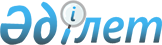 Об определении черты бедности на 2 квартал 2012 года
					
			Утративший силу
			
			
		
					Приказ Министра труда и социальной защиты населения Республики Казахстан от 26 марта 2012 года № 96-Ө-М. Зарегистрирован в Министерстве юстиции Республики Казахстан 28 марта 2012 года № 7488. Утратил силу приказом Министра труда и социальной защиты населения Республики Казахстан от 28 июня 2012 года № 269-ө-м

      Сноска. Утратил силу приказом Министра труда и социальной защиты населения РК от 28.06.2012 № 269-ө-м (вводится в действие со дня его первого официального опубликования и распространяется на отношения, возникшие с 01.07.2012).      В целях установления критерия оказания социальной помощи малообеспеченным гражданам Республики Казахстан для определения размера адресной социальной помощи в соответствии с пунктом 4 Правил определения черты бедности, утвержденных постановлением Правительства Республики Казахстан от 8 апреля 2000 года № 537, ПРИКАЗЫВАЮ:



      1. Определить черту бедности на 2 квартал 2012 года по Республике Казахстан в размере 40 процентов от прожиточного минимума, рассчитанного за истекший квартал Агентством Республики Казахстан по статистике.



      2. Признать утратившим силу приказ Министра труда и социальной защиты населения Республики Казахстан от 27 декабря 2011 года № 459-ө «Об определении черты бедности на 1 квартал 2012 года» (зарегистрированный в Реестре государственной регистрации нормативных правовых актов за № 7358 и опубликованный в газетах «Казахстанская правда» от 7 января 2012 года, № 6-7 (26825-26826); «Егемен Қазақстан» 2012 жылгы 7 қантардағы № 5-8 (27079).



      Департаменту социальной помощи (Жакитова Ш.С.) обеспечить:



      1) государственную регистрацию настоящего приказа в Министерстве юстиции Республики Казахстан и официальное опубликование в установленном законодательством порядке;



      2) доведение настоящего приказа до областных, гг. Астана и Алматы управлений координации занятости и социальных программ.



      4. Контроль за исполнением настоящего приказа возложить на Вице-министра труда и социальной защиты населения Республики Казахстан Ахметова С.А.



      5. Настоящий приказ вводится в действие со дня его первого официального опубликования и распространяется на отношения, возникшие с 1 апреля 2012 года.      Министр                                    Г. Абдыкаликова
					© 2012. РГП на ПХВ «Институт законодательства и правовой информации Республики Казахстан» Министерства юстиции Республики Казахстан
				